ФЕДЕРАЛЬНОЕ АГЕНТСТВО ЖЕЛЕЗНОДОРОЖНОГО ТРАНСПОРТА Федеральное государственное бюджетное образовательное учреждение высшего образования«Петербургский государственный университет путей сообщения Императора Александра I»(ФГБОУ ВО ПГУПС)Кафедра «Информатика и информационная безопасность»РАБОЧАЯ ПРОГРАММАдисциплины«ИНФОРМАТИКА» (Б1.Б.16)для специальности23.05.06 «Строительство железных дорог, мостов и транспортных тоннелей» по специализации «Тоннели и метрополитены» Форма обучения – очная, заочнаяСанкт-Петербург2018ЛИСТ СОГЛАСОВАНИЙ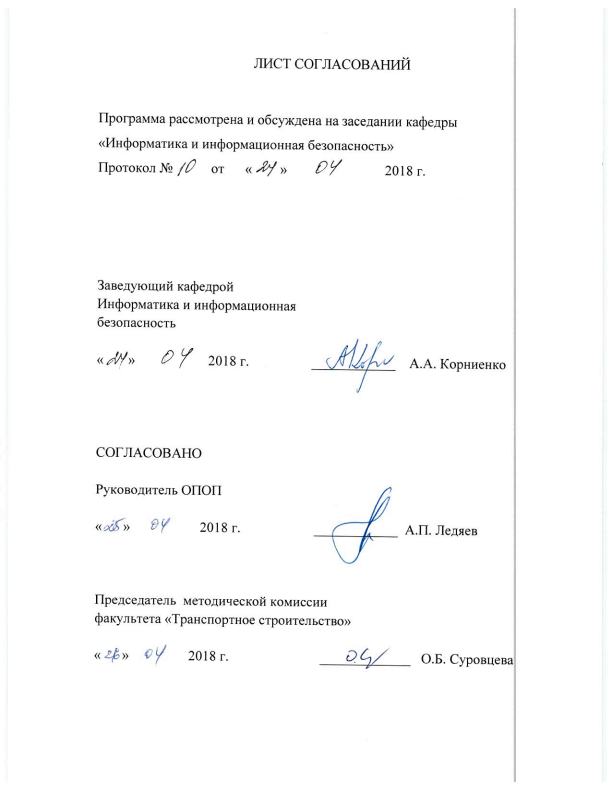 Программа рассмотрена и обсуждена на заседании кафедры«Информатика и информационная безопасность»Протокол №           от      «        »                            2018 г.Заведующий кафедрой Информатика и информационная безопасность«       »                     2018 г. 	           ____________    А.А. КорниенкоСОГЛАСОВАНОРуководитель ОПОП«      »                    2018 г.           	  ____________  А.П. ЛедяевПредседатель  методической комиссиифакультета «Транспортное строительство»	«      »                 2018 г.           		    _____________   О.Б. Суровцева1. Цели и задачи дисциплиныРабочая программа составлена в соответствии с ФГОС, утвержденным приказом Министерства образовании и науки Российской Федерации от 12.09.2016 № 1160 по специальности 23.05.06 «Строительство железных дорог, мостов и транспортных тоннелей», по дисциплине «Информатика».Целью изучения дисциплины «Информатика» является формирование готовности к использованию полученных в результате изучения дисциплины знаний и умений в профессиональной деятельности.Для достижения поставленной цели решаются следующие задачи:- формирование у студентов представления об информатике как фундаментальной  научной дисциплине, изучающей вопросы проектирования  и защиты современных автоматизированных информационных систем;- дать студентам знания о значении информации в развитии современного информационного общества, об основных положениях теории информации и характеристиках информационных процессов; - обучить студентов основам алгоритмизации и программирования как фундаментальной теоретической базы, используемой при разработке информационных технологий;- изучить возможности использования электронной таблицы Excel и системы ведения баз данных Access как средства разработки баз данных, используемых в автоматизированных информационных системах;- дать студентам представление о современных информационных технологиях, автоматизированных информационных системах и сетях передачи данных; средствах, методах и механизмах их защиты.2. Перечень планируемых результатов обучения по дисциплине, соотнесенных с планируемыми результатами освоения основной профессиональной образовательной программыПланируемыми результатами обучения по дисциплине являются: приобретение знаний, умений, навыков.В результате изучения дисциплины студент должен:ЗНАТЬ:- основы теории информации, технические и программные средства реализации информационных технологий, современные языки программирования, базы данных, программное обеспечение и технологии программирования; глобальные и локальные компьютерные сети;УМЕТЬ:- применять математические методы, физические законы и вычислительную технику для решения практических задач;ВЛАДЕТЬ:- основными методами работы на персональной электронно-вычислительной машине (ПЭВМ) с прикладными программными средствами.Изучение дисциплины направлено на формирование следующих общепрофессиональных компетенций (ОПК):- способностью приобретать новые математические и естественнонаучные знания, используя современные образовательные и информационные технологии (ОПК-3);- способностью понимать сущность и значение информации в развитии современного информационного общества, сознавать опасности и угрозы, возникающие в этом процессе, соблюдать основные требования информационной безопасности, в том числе защиты государственной тайны и коммерческих интересов (ОПК-4);	- владением основными методами, способами и средствами получения, хранения и переработки информации, наличием навыков работы с компьютером как средством управления информацией и автоматизированными системами управления базами данных (ОПК-5).Приобретенные знания, умения, навыки и/или опыт деятельности, характеризующие формирование компетенций, осваиваемые в данной дисциплине, позволяют решать профессиональные задачи, приведенные в соответствующем перечне по видам профессиональной деятельности в п. 2.4 Общей характеристики основной профессиональной образовательной программы (ОПОП).Область профессиональной деятельности обучающихся, освоивших данную дисциплину, приведена в п. 2.1 Общей характеристики ОПОП.Объекты профессиональной деятельности обучающихся, освоивших данную дисциплину, приведены в п. 2.2 Общей характеристики ОПОП.3. Место дисциплины в структуре основной профессиональной образовательной программыДисциплина «Информатика» (Б1.Б.16) относится к базовой части и является обязательной.4. Объем дисциплины и виды учебной работыДля очной формы обучения: Для заочной формы обучения: 5. Содержание и структура дисциплины5.1 Содержание дисциплины5.2 Разделы дисциплины и виды занятийДля очной формы обучения: Для заочной формы обучения: 6. Перечень учебно-методического обеспечения для самостоятельной работы обучающихся по дисциплине7. Фонд оценочных средств для проведения текущего контроля успеваемости и промежуточной аттестации обучающихся по дисциплинеФонд оценочных средств по дисциплине является неотъемлемой частью рабочей программы и представлен отдельным документом, рассмотренным на заседании кафедры и утвержденным заведующим кафедрой.8. Перечень основной и дополнительной учебной литературы, нормативно-правовой документации и других изданий, необходимых для освоения дисциплины8.1 Перечень основной учебной литературы, необходимой для освоения дисциплиныА. И. Дергачёв., Андреев В.П., Байдина Н.В., Костянко Н.Ф., Перепечёнов А.М.,[Электронный ресурс],  Сборник учебно-методических материалов и контрольных решений для проведения занятий со студентами университета всех специальностей по дисциплине «Информатика»,СВИДЕТЕЛЬСТВО о государственной регистрации базы данных №2015620678., М.:заявка №2014621873, 2015.Сайт научно-технической библиотеки университета: http://library.pgups.ru/elib/multim/2015/inform_01.zip8.2 Перечень дополнительной учебной литературы, необходимой для освоения дисциплиныОсновы системы программирования VISUAL BASIC [Текст] : учебное пособие по дисциплине "Информатика" / Н. В. Байдина, Н. Ф. Костянко. - СПб. : ПГУПС, 2008. - 108 с. : ил. Основы работы с текстовым процессором Word2007 : учеб.пособие / Н. В. Байдина, Н. Ф. Костянко. - СПб. : ПГУПС, 2010. - 75 с. : ил. 8.3 Перечень нормативно-правовой документации, необходимой для освоения дисциплиныДоктрина информационной безопасности Российской Федерации (утверждена Президентом РФ 5 декабря 2016 г. N 646);Закон Российской Федерации от 27 декабря 1991 года №2124-1 «О средствах массовой информации».Закон Российской Федерации «Об информации,информационных технологиях и о защите информации» (№149-ФЗ).Единая система программной документации. Схемы алгоритмов, программ, данных и систем. Обозначения условные и правила выполнения, ГОСТ 19.70190.  Введ. 01.01.92.  М.: Изд-во стандартов, 1990.  26 с. 8.4 Другие издания, необходимые для освоения дисциплины. Сборник заданий по дисциплине "Информатика". Производные алгоритмические структуры : курсовая работа / ПГУПС, каф. "Информатика и информ. безопасность" ; сост.: Н. В. Байдина, Н. Ф. Костянко. - СПб. : ПГУПС, 2008. - 48 с. Создание и обработка баз данных [Текст] : методические указания для студентов заочной формы обучения / ПГУПС, каф. "Информатика и информ. безопасность" ; сост.: А. В. Абросимов, В. И. Носонов, Е. А. Тарбаева. - Санкт-Петербург : ПГУПС, 2013. - 22 с. : ил. -Практикум по информатике  : метод.указания / А. Б. Немцов, В. И. Носонов. - СПб. : ПГУПС, 2011. - 43 с. : ил. - Библиогр.: с. 43. –Интегрированная среда разработки проекта в системе программирования VisualBasic [Текст] : методические указания по дисциплине "Информатика" / , ФГБОУ ВПО ПГУПС, каф. "Информатика и информ. безопасность" ; сост. Н. Ф. Костянко. - Санкт-Петербург : ФГБОУ ВПО ПГУПС, 2015. - 36 с. : ил9. Перечень ресурсов информационно-телекоммуникационной сети «Интернет», необходимых для освоения дисциплиныЛичный кабинет обучающегося и электронная информационно-образовательная среда. [Электронный ресурс]. – Режим доступа: http://sdo.pgups.ru/  (для доступа к полнотекстовым документам требуется авторизация).Электронно-библиотечная система ЛАНЬ[Электронный ресурс]:https://e.lanbook.comНаучная электронная библиотека elibrary.ru:http://elibrary.ru./Электронно-библиотечная система ibooks.ru [Электронный ресурс]. Режим доступа: http://ibooks.ru/ – Загл. с экрана.10. Методические указания для обучающихся по освоению дисциплиныПорядок изучения дисциплины следующий:Освоение разделов дисциплины производится в порядке, приведенном в разделе 5 «Содержание и структура дисциплины». Обучающийся должен освоить все разделы дисциплины с помощью учебно-методического обеспечения, приведенного в разделах 6, 8 и 9 рабочей программы. Для формирования компетенций обучающийся должен представить выполненные типовые контрольные задания или иные материалы, необходимые для оценки знаний, умений, навыков, предусмотренные текущим контролем (см. фонд оценочных средств по дисциплине).По итогам текущего контроля по дисциплине, обучающийся должен пройти промежуточную аттестацию (см. фонд оценочных средств по дисциплине).11. Перечень информационных технологий, используемых при осуществлении образовательного процесса по дисциплине, включая перечень программного обеспечения и информационных справочных системПри осуществлении образовательного процесса по дисциплине «Информатика» используются следующие информационные технологии:технические средства (компьютерная техника, проектор, интерактивная доска);методы обучения с использованием информационных технологий (демонстрация мультимедийных материалов),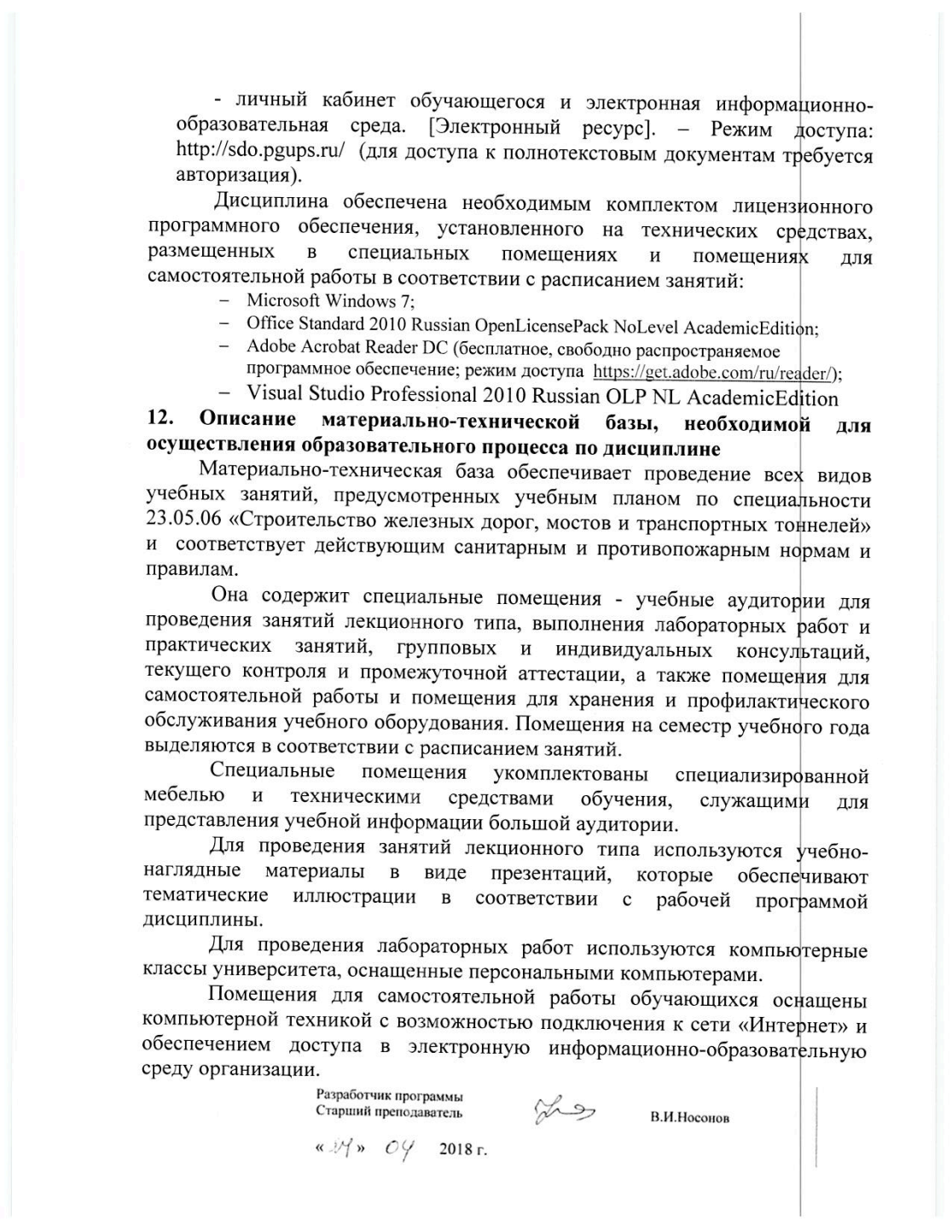 Вид учебной работыВсего часовСеместрСеместрВид учебной работыВсего часов12Контактная работа (по видам учебных занятий)В том числе:лекции (Л)практические занятия (ПЗ)лабораторные работы (ЛР)6432-3232186163216-16Самостоятельная работа (СРС) (всего)713140Контроль45936Форма контроля знанийЗ, КР, ЭЗКР,ЭОбщая трудоемкость: час / з.е.180/572/2108/3Вид учебной работыВсего часовКурс 1Контактная работа (по видам учебных занятий)В том числе:лекции (Л)практические занятия (ПЗ)лабораторные работы (ЛР)128-4128-4Самостоятельная работа (СРС) (всего)159159Контроль99Форма контроля знанийКР, ЭКР, ЭОбщая трудоемкость: час / з.е.180/5180/5№
П/ПНаименование раздела дисциплиныСодержание раздела1Введение в информатику. Теоретические основы информатики. Основы вычислительной техники.Цели и задачи изучения дисциплины «Информатика». Становление информатики как фундаментальной научной дисциплины. Основные понятия. Сигналы и данные. Данные и методы. Понятие об информации. Свойства информации. Носители данных. Операции с данными. Основные структуры данных. Кодирование данных.Историяразвития средств вычислительной  техники. Классификация компьютеров. Архитектура компьютера. Устройство персонального компьютера. Системный блок. Материнская плата. Процессор. Оперативная память. Жёсткий диск. Периферийное оборудование.2Системное программное обеспечение. Операционные системы персональных компьютеров.Классификация программного обеспечения. Системное и прикладное программное обеспечение. Системы программирования. Операционные системы персональных компьютеров. Понятие файла и каталога (папки). Операции с файлами и каталогами (папками). Операции с файловой структурой Windows 7.3Современные языки и системы программирования.Программирование на VisualBasic. Среда программирования. Создание проекта. Основные элементы управления. Свойства элементов. События. Константы, переменные. Типы  данных. Процедуры. Функции.4Основы алгоритмизации и программирования. Часть1.Основные алгоритмические структуры.Этапы разработки информационных технологий решения задач на компьютере. Понятие  алгоритма и программы. Схема алгоритма.  Основные алгоритмические структуры СЛЕДОВАНИЕ, РАЗВИЛКА, ЦИКЛ. Реализация алгоритмов на  языке программирования VisualBasic.5Основы алгоритмизации и программирования. Часть 2. Производные алгоритмические структуры.Производные алгоритмические структуры НАКОПЛЕНИЕ, ПОИСК, ЗАПОЛНЕНИЕ. Реализация алгоритмов на  языке программирования VisualBasic.6Прикладное программное обеспечение. Особенности работы с пакетом MicrosoftOffice.  Система управления базами данных MicrosoftAccess.Основные понятия. Базы  данных. Реляционная база данных. Обзор систем управления базами данных (СУБД). СУБД MSAccess. Типы данных. Объекты базы данных. Создание таблиц и межтабличных связей. Поиск данных с помощью запросов. Обновление, добавление и удаление данных с помощью запросов. Редактирование запросов. Способы создания, редактирования и форматирования форм. Создание, редактирование и форматирование отчетов.7Прикладное программное обеспечение Электронная таблица MicrosoftExcel.Пакеты прикладных программ. Пакет MSOffice. Электронная таблица MicrosoftExcel. Общие положения. Книга. Лист. Ввод данных. Заполнение ячеек одинаковым содержимым и значениями рядов данных. Ввод формул. Ссылки. Типы адресации. Отображение формул вместо результатов. Редактирование содержимого ячеек. Копирование, перемещение и удаление ячеек. Создание копии диапазона ячеек в виде рисунка. Форматирование ячеек. Работа с функциями. Графики и диаграммы. Создание, изменение типа и области построения. Работа со списками данных. Анализ данных. Сводные таблицы. Консолидация данных. Создание и редактирование макросов. Назначение макросов объектам.8Математический пакет MathCADСоздание и редактирование документов. Выполнение математических расчетов. Построение графиков. Работа с массивами данных. Получение справочной информации.9Компьютерные сети. Основы информационной безопасности.Основные понятия. Технологии передачи данных. Назначение. Классификация. Архитектура. Протоколы. Локальные и глобальные сети: принципы построения, архитектура, основные компоненты, их назначение и функции. Работа в глобальной сети Internet. Служба WorldWideWeb (WWW). Поиск информации. Программы   поиска. Электронная почта. Понятие об информационной безопасности Основные понятия и определения. Угрозы безопасности. Методы защиты информации. Антивирусные программы.№ п/пНаименование раздела дисциплиныЛЛРСРС1Введение в информатику. Теоретические основы информатики. Основы вычислительной техники..2212Системное программное обеспечение. Операционные системы персональных компьютеров.0013Современные языки и системы программирования2204Основы алгоритмизации и программирования. Часть1. Основные алгоритмические структуры66145Основы алгоритмизации и программирования. Часть 2. Производные алгоритмические структуры.66156Прикладное программное обеспечение. Особенности работы с пакетом MicrosoftOffice.  Система управления базами данных MicrosoftAccess66167Прикладное программное обеспечение Электронная таблица MicrosoftExcel66108Математический пакет MathCAD24109Компьютерные сети. Основы информационной безопасности204ИтогоИтого323271№
п/пНаименование разделов дисциплиныЛПЗЛЗСРС1Введение в информатику. Теоретические основы информатики. Основы вычислительной техники.1102Системное программное обеспечение. Операционные системы персональных компьютеров.1203Современные языки и системы программирования1204Основы алгоритмизации и программирования. Часть1. Основные алгоритмические структуры.11205Основы алгоритмизации и программирования. Часть 2. Производные алгоритмические структуры.11206Прикладное программное обеспечение. Особенности работы с пакетом MicrosoftOffice.  Система управления базами данных MicrosoftAccess.11207Прикладное программное обеспечение Электронная таблица MicrosoftExcel.11208Математический пакет MathCAD1209Компьютерные сети. Основы информационной безопасности.9ИТОГОИТОГО84159№ п/пНаименование раздела дисциплиныПеречень учебно-методического обеспечения1Введение в информатику. Теоретические основы информатики. Основы вычислительной техникиДергачёв А.И., Андреев В.П., Байдина Н.В., Костянко Н.Ф., Перепечёнов А.М., Электронный учебник. Кафедра "Информатика и информационная безопасность - СПб: ПГУПС, 2014 http://library.pgups.ru/elib/multim/2015/inform_01.zipН. Ф. Костянко, Н. В. Байдина Основы работы с текстовым процессором Word 2007, учебное пособие .СПб.: ПГУПС, 20102Системное программное обеспечение. Операционные системы ПКДергачёв А.И., Андреев В.П., Байдина Н.В., Костянко Н.Ф., Перепечёнов А.М., Электронный учебник. Кафедра "Информатика и информационная безопасность - СПб: ПГУПС, 2014 http://library.pgups.ru/elib/multim/2015/inform_01.zipН. Ф. Костянко, Н. В. Байдина Основы работы с текстовым процессором Word 2007, учебное пособие .СПб.: ПГУПС, 20103Современные языки и системы программированияДергачёв А.И., Андреев В.П., Байдина Н.В., Костянко Н.Ф., Перепечёнов А.М., Электронный учебник. Кафедра "Информатика и информационная безопасность - СПб: ПГУПС, 2014 http://library.pgups.ru/elib/multim/2015/inform_01.zipН. Ф. Костянко, Н. В. Байдина Основы работы с текстовым процессором Word 2007, учебное пособие .СПб.: ПГУПС, 20104Основы алгоритмизации и программирования. Основные структуры.Дергачёв А.И., Андреев В.П., Байдина Н.В., Костянко Н.Ф., Перепечёнов А.М., Электронный учебник. Кафедра "Информатика и информационная безопасность - СПб: ПГУПС, 2014 http://library.pgups.ru/elib/multim/2015/inform_01.zipН. Ф. Костянко, Н. В. Байдина Основы работы с текстовым процессором Word 2007, учебное пособие .СПб.: ПГУПС, 20105Основы алгоритмизации и программирования. Производные структры.Дергачёв А.И., Андреев В.П., Байдина Н.В., Костянко Н.Ф., Перепечёнов А.М., Электронный учебник. Кафедра "Информатика и информационная безопасность - СПб: ПГУПС, 2014 http://library.pgups.ru/elib/multim/2015/inform_01.zipН. Ф. Костянко, Н. В. Байдина Основы работы с текстовым процессором Word 2007, учебное пособие .СПб.: ПГУПС, 20106Прикладное программное обеспечение.  Электронная таблица MicrosoftExcelДергачёв А.И., Андреев В.П., Байдина Н.В., Костянко Н.Ф., Перепечёнов А.М., Электронный учебник. Кафедра "Информатика и информационная безопасность - СПб: ПГУПС, 2014 http://library.pgups.ru/elib/multim/2015/inform_01.zipН. Ф. Костянко, Н. В. Байдина Основы работы с текстовым процессором Word 2007, учебное пособие .СПб.: ПГУПС, 20107Прикладное программное обеспечение. Система управления базами данных MicrosoftAccessДергачёв А.И., Андреев В.П., Байдина Н.В., Костянко Н.Ф., Перепечёнов А.М., Электронный учебник. Кафедра "Информатика и информационная безопасность - СПб: ПГУПС, 2014 http://library.pgups.ru/elib/multim/2015/inform_01.zipН. Ф. Костянко, Н. В. Байдина Основы работы с текстовым процессором Word 2007, учебное пособие .СПб.: ПГУПС, 20108Математический пакет MathCADДергачёв А.И., Андреев В.П., Байдина Н.В., Костянко Н.Ф., Перепечёнов А.М., Электронный учебник. Кафедра "Информатика и информационная безопасность - СПб: ПГУПС, 2014 http://library.pgups.ru/elib/multim/2015/inform_01.zipН. Ф. Костянко, Н. В. Байдина Основы работы с текстовым процессором Word 2007, учебное пособие .СПб.: ПГУПС, 20109Компьютерные сети. Основы информационной безопасностиДергачёв А.И., Андреев В.П., Байдина Н.В., Костянко Н.Ф., Перепечёнов А.М., Электронный учебник. Кафедра "Информатика и информационная безопасность - СПб: ПГУПС, 2014 http://library.pgups.ru/elib/multim/2015/inform_01.zipН. Ф. Костянко, Н. В. Байдина Основы работы с текстовым процессором Word 2007, учебное пособие .СПб.: ПГУПС, 2010